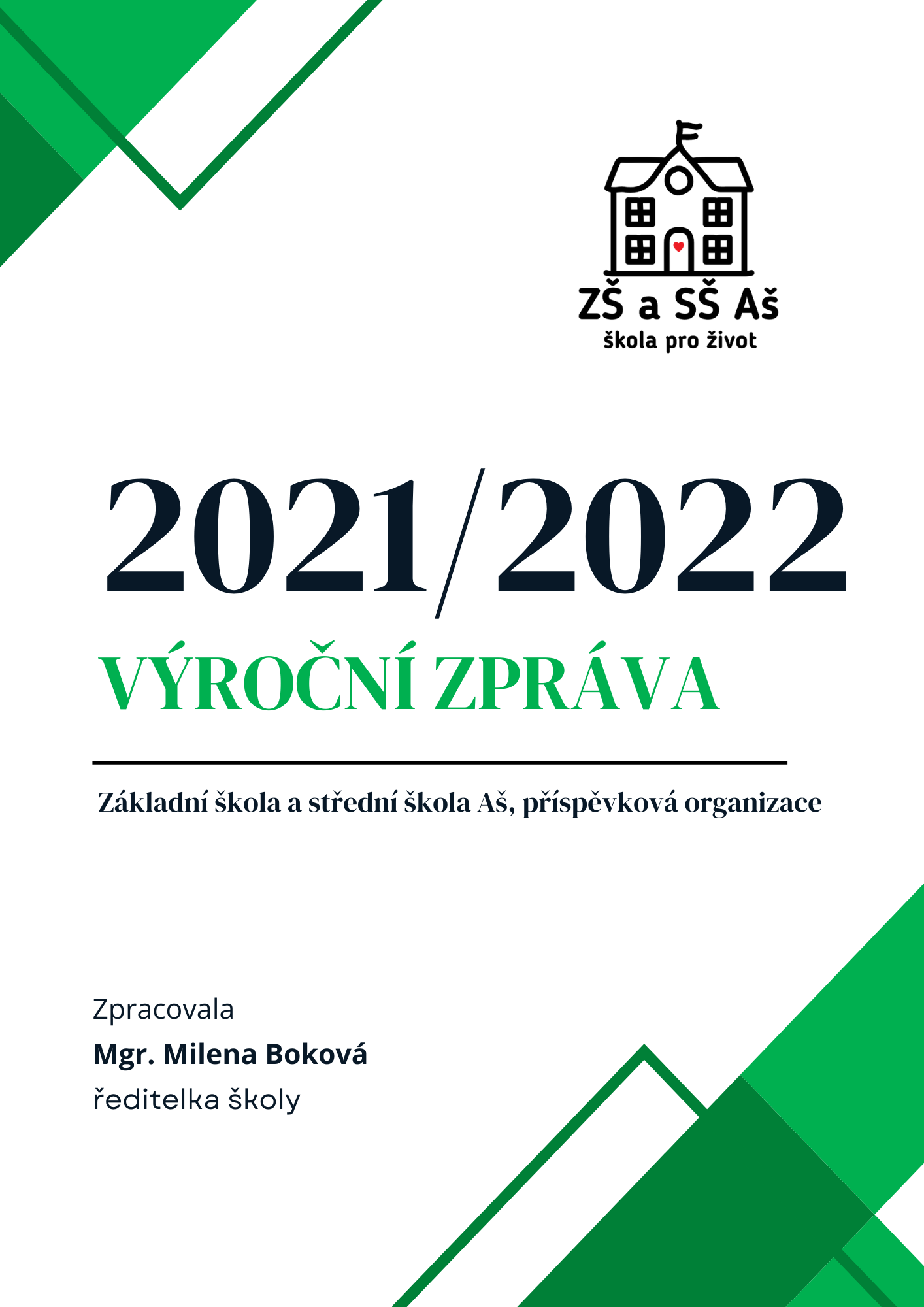 Struktura výroční zprávy školyZákladní údajeZřizovatel školy:Město Aš, Kamenná 52, 352 01 Aš    IČO 025 39 01Identifikace organizaceZákladní škola a střední škola Aš, příspěvková organizaceStudentská 1612/13 Aš   352 01Právní forma: příspěvková organizaceIČO: 687 81 580IZO: 600 066 584tel.   354 525 270, 734 640 291e-mail: reditelka@zspsas.czhttp://www.zspsas.czdatová schránka: pngxukeředitelka školy:              Mgr. Milena Bokovázástupkyně ŘŠ:              Mgr. Stanislava StaškováŠkolská rada pracovala ve složení:předsedkyně:			Mgr. Marie Borsiková	zástupce zřizovatele	místopředsedkyně:		Mgr. Anna Židův                   učitelka   tajemnice:			Mgr. Stanislava Stašková 	zástupce ŘŠ	členové:	            	Jiří Sopr 			zástupce zřizovateleKvětoslava Karlová 		zástupce rodičů                      		Štěpánka Repčíková		zástupce rodičůŠkolská rada ve školním roce 2021/2022 jednala dvakrát, z toho jednou elektronicky z důvodu pandemie COVID-19. V obou případech byla usnášeníschopná.  Projednala a schválila:9/2021 – z důvodu protiepidemických opatření elektronicky – byla seznámena s plánem práce školy na rok 2021/2022, schválila výroční zprávu školy, projednala zprávu o čerpání rozpočtu za 1. pololetí roku 2021.5/2022 – seznámení s výsledkem hospodaření za rok 2021, projednání rozpočtu na rok 2022, plán práce RŠ na rok 2022, aktualizace Školního řádu, informace o závěrečných zkouškách a dalším působení střední školy – obor Strojírenské práceČlenové školské rady byli průběžně informováni o prováděných opravách v budově školy, byli také informováni o dění v oblasti speciálního školství.Součásti školy, druh a typZákladní škola			IZO: 102 052 344Základní škola						kapacita    100 žákůZákladní škola – přípravná třída				kapacita      15 žákůZákladní škola speciální					kapacita      30 žákůStřední škola				IZO: 110 100 689	Praktická škola dvouletá					kapacita      20 žákůUčební obor strojírenské práce				kapacita      20 žákůškolní družina 			IZO: 115 100 253	kapacita      14 žákůškolní jídelna – výdejna 		IZO: 165 100 419	kapacita    110 žákůDatum zařazení školy do sítě škol: 24. 10. 2005 – poslední Rozhodnutí o zařazeníCharakteristika školy a její zaměřeníHlavním účelem zařízení organizace je uskutečňovat vzdělávání a výchovu žáků a žáků se speciálními vzdělávacími potřebami podle školních vzdělávacích programů zpracovaných podle rámcových vzdělávacích programů vydaných MŠMT.Předmět činnosti organizace:poskytuje předškolní vzdělávání 			děti přípravné třídy základní školyposkytuje základní vzdělání 				žáci základní školy poskytuje základy vzdělání   				žáci základní školy speciálníposkytuje střední vzdělání se ZZ     			žáci praktické školy dvouletéposkytuje střední vzdělání s výučním listem	žáci učebního oboru strojírenské práce			Zaměření školy prostřednictvím priorit:Ve školním vzdělávacím programu jsou stanoveny priority základního vzdělávání pro žáky se zdravotním postižením.Učeníumět využít nabyté vědomosti a dovednosti v běžném životě,pochopit, že celoživotní vzdělávání je prostředkem pro uplatnění se na trhu práce,řešit problémy v rámci svých schopností,vědět, kde získat informace.Prácezískávat dovednosti v zacházení s pracovními nástroji a osvojit si dané pracovní postupy,vytvořit návyky pro používání ochranných pracovních prostředků,učit se být odpovědným za výsledky své práce,orientovat se v různých oborech lidské činnosti, a to s ohledem na volbu povolání a další společenské uplatnění,připravit se na práci v chráněných dílnách (žáci s těžkým zdravotním postižením).Komunikaceumět vyjádřit vlastní názor,naučit se naslouchat jiným,vhodným způsobem argumentovat,zvládat afekty při řešení konfliktů.Multikulturavyužívat spolupráce s partnerskými školami zemí Evropské unie,seznamovat se s romskou kulturou (pohádky, písně, romské zvyky a tradice).Návrat k tradicímuchovávat kulturní dědictví našich předků,učit se vnímat hodnoty života,rozvíjet manuální dovednosti a zručnosti.Kooperaceschopnost vzájemně spolupracovat ve skupině žáků s různým druhem a stupněm postižení,být platným členem i v týmu zdravých.Zdravý životní stylzvyšovat zdravotní uvědomění u žáků s lehkým mentálním postižením,poznat rizika ohrožující zdraví.Ochrana žáka za mimořádných událostíosvojit si nezbytné znalosti a nacvičit základní dovednosti potřebné k ochraně života a zdraví za mimořádných událostí,účastnit se aktivit za přímé účasti pracovníků složek: hasičský záchranný sbor, rychlá lékařská pomoc, Krajská hygienická stanice, Policie ČR a Městská policie.Informacepracovat s informačními technologiemi,využívat základní funkce PC ve výuce a v zájmových útvarech, volitelných předmětech,vyhledávat informace prostřednictvím internetu,vyměňovat si e-maily se žáky z partnerských škol,pracovat s interaktivní tabulí.Mediální výchovanaučit se správnému vystupování před třídou, celou školou a na veřejnosti,umět přiměřeně věku vyjádřit svůj názor.Základní škola je příspěvkovou organizací se třídami zřízenými podle § 16 odst. 9 Školského zákona, kde jsou vzděláváni žáci se speciálními vzdělávacími potřebami. Speciálně pedagogickou péči poskytuje škola žákům ze všech částí města Aš, ale stejně tak žákům dojíždějícím z přilehlých obcí popř. z okrajových částí dalších měst.Školní budovaŠkola je umístěna v budově, která je majetkem zřizovatele, a byla v roce 2000 bezúplatně převedena MŠMT a MF ČR na Město Aš. Škola je po celkové rekonstrukci rozvodů elektřiny, jsou zde vyměněna okna, v suterénu školy bylo vybudováno nové sociální zařízení a proběhla zde celková rekonstrukce školní jídelny – výdejny. Postupně se v prostorách školy pokládají nové podlahy, třídy jsou dovybavovány novým nábytkem a novými učebními pomůckami, ICT technikou – dataprojektory, počítače, notebooky a tablety. Do všech tříd bylo instalováno do oken zatemnění. V 1. a 2. patře školy byla zcela zrekonstruovaná jedna třída, v herně položen zátěžový koberec. Kabinety postupně dovybaveny regály. V celé budově školy proběhla výměna dveří včetně zárubní. Dle rozpočtu financí jsou postupně vymalovávány třídy a kabinety. Hlavní vchodové dveře do budovy školy byly za spolupráce se zřizovatelem školy repasovány. V prostorách, které škola pronajala SPC Karlovy Vary, byla zrekonstruována podlaha. Školní jídelna – výdejna funguje v běžném provozu, který byl zaveden před COVID 19 – žáci se obsluhují sami, pouze žáci s asistenční pomocí jsou ve školní jídelně – výdejně obsluhování asistentem pedagoga. Zachován byl výdejní prostor, který byl od stravovacího prostoru byl oddělen plexisklem a  nové uspořádání stolů pro nejvíce pro 4 sedící žáky, dodržena vzdálenost mezi jednotlivými stoly.Součásti školy jsou:Základní škola			1 přípravná třída					5 tříd s více ročníkyZákladní škola speciální		2 třídy s více ročníky1 třída s rehabilitačním stupněm a více ročníkyStřední škola - praktická škola dvouletá	nebyla otevřena z důvodu nezájmu uchazečů o studiumStřední škola – učební obor		1 třída s 2. a 3. ročníkemstrojírenské práceVe škole je 11 specializovaných odborných pracovenučebna PC – 15 počítačů pro žáky a 1 počítač pro učitele, dataprojektor,    promítací plátnocvičná kuchyňšicí dílnakovodílnadřevodílnakeramická dílnahudebna3 učebny s interaktivní tabulížákovská knihovnarelaxační místnost miniposilovna- pracovna třídy ZŠS s rehabilitačním stupněm se sociálním zázemím a hernou- školní družina- školní jídelna – výdejna - aula – společenská místnost- multifunkční hřiště v areálu školy	Ve školním roce 2021/2022 byla výuka realizována v 10 třídách, z toho je jedna přípravná třída základní školy, pět tříd základní školy, které jsou zřízeny podle § 16 odst. 9 školského zákona, tři třídy základní školy speciální, jedna třída učebního oboru strojírenské práce – střední škola. V každé třídě se vzdělávali žáci více ročníků, i ve třídě učebního oboru strojírenské práce byli žáci 2. a 3. ročníku. V průběhu školního roku přestupem jednoho žáka 9. ročníku na jinou školu se v IX. třídě vzdělávali žáci pouze jednoho ročníku a to sedmého. Název třídy zůstal zachován. Celkem se zde vzdělávalo 91 žáků. Ke vzdělávání využívala škola 20 učeben, v nichž jsou zahrnuty učebny s odborným využitím, např. učebna s interaktivní tabulí, kovodílna, dřevodílna, počítačová učebna, keramická dílna, žákovská knihovna…Školní družina je umístěna v 1. patře školy, z organizačních důvodů není zřízena jako samostatná třída, využívá ke své činnosti třídu základní školy speciální s rehabilitačním stupněm, kde je jak sociální zázemí, tak herna. Ve sklepních prostorách školy jsou umístěny šatny s šatními skříňkami pro žáky 2. stupně a střední školy, žáci 1. stupně základní školy a žáci základní školy speciální stále využívají klasickou společnou šatnu s lavičkou na obuv a věšáky na svrchní oděv. Dále je zde školní jídelna – výdejna určená ke stravování žáků, zároveň se také využívá jako cvičná kuchyně pro výuku pracovních činností; relaxační místnost, která je využívána žáky 1. stupně základní školy a žáky základní školy speciální v hodinách tělesné výchovy; keramická dílna. Ve škole jsou dále kabinety, sborovna, 3 kanceláře – ředitelna, kancelář zástupkyně ředitelky a kancelář ekonoma školy. Přípravná třída základní školy využívá k převlékání a přezouvání šatní skříňky, které jsou umístěny hned vedle třídy v 1. patře školy. Rodiče dětí z přípravné třídy ZŠ již do školy vůbec nevstupují, jejich děti si před školou vyzvedne učitelka s asistentkou pedagoga. Škola je pro rodičovskou veřejnost i nadále uzavřena s tím, že do školy rodiče mohou vstoupit do šatního prostoru, dále do prostoru školy vstupují pouze žáci. Asistenční žáky si v šatně od rodičů přebírají asistentky pedagoga. Každá návštěva z rodičů se ohlásí zvonkem u hlavního vchodu do školy, podle nutnosti je rodič vpuštěn do školy ředitelkou nebo zástupkyní školy. Ve škole i ve školním roce 2021/2022 nadále pracuje školské poradenské zařízení SPC Karlovy Vary. Škola stále poskytuje bezplatný pronájem dvou místností, kde si speciálně pedagogické centrum otevřelo detašované pracoviště SPC Aš. SPC je plně vytíženo, široká rodičovská veřejnost činnost detašovaného pracoviště SPC Karlovy Vary v Aši uvítala.1.3. Školní vzdělávací program – „Škola pro život“Ve školním vzdělávacím programu základní školy se ve srovnání se školním rokem 2020/2021 vzdělávalo na 1. stupni ZŠ více žáků. Počet žáků se v průběhu školního roku mění z důvodu častého stěhování žáků. Do školy během školního roku přestoupilo z jiné školy 10 nových žáků.Klesající a kolísající počty žáků, často i během školního roku, mají vliv na těžko odhadnutelný vývoj naplněnosti jednotlivých ročníků a tříd, a tím i plánování činnosti školy a personálního zajištění. Tato situace je velmi složitá v počátku školního roku, kdy po zahájení školního roku není jasné složení žáků a počty ve třídách. Liknavost zákonných zástupců k plnění základních rodičovských povinností vyplývajících ze zákona, je trestuhodná a bohužel téměř nepostižitelná. To se týká včasnosti přihlašování a odhlašování žáků do školy a ze školy.Jsem stále přesvědčena, že u žáků s lehkým mentálním postižením je integrace nevhodná, zvláště pokud je ve spádové oblasti zřízená základní škola se třídami zřízenými podle § 16 odst. 9 školského zákona – vzdělávání žáků se speciálními vzdělávacími potřebami. Tato škola totiž dokáže svojí vybaveností a personálním složením pravděpodobně zajistit lepší podmínky pro vzdělávání v prostředí, které pro žáky není tolik stresující a deprimující – nižší počet žáků ve třídě či skupině, které školy tvoří v předmětu s výchovným zaměřením. Žák, který má omezené rozumové schopnosti, nemůže být nikdy rovnocenným spolužákem žáka s normálním intelektem. Na druhou stranu je integrování těchto žáků i velkou zátěží pro vyučující na základních školách běžného typu a majoritní části žáků ve třídách nemůže být dán plnohodnotný rozsah výuky a také přiměřené tempo výuky. Přesto integraci pokládám za vhodnou a přijatelnou v případech složitého dojíždění, zvláště u žáků prvního stupně základní školy a při zajištění optimálních podmínek pro výuku.Smysluplná integrace mentálně postižených žáků bez asistence pedagoga či osobní asistence, je nesplnitelná, poškozující žáka, který je vzděláván v prostředí, kterému nerozumí. Integrace žáků zajišťovaná pomocí různých druhů asistence je pro krajský úřad nesporně ekonomicky náročnější než vzdělávání na školách pro žáky se zdravotním postižením.Ve školním roce 2021/2022 se podle školního vzdělávacího programu „Škola pro život“ s č.j. 280/2018, který byl aktualizovaný k 1. 9. 2018, vzdělávali všichni žáci základní školy. Školní vzdělávací program je zpracován dle Rámcového vzdělávacího programu pro základní vzdělávání. Učební plány jsou pro žáky nastaveny dle ŠVP s úpravou očekávaných výstupů na minimální doporučenou úroveň.Okruh osob s mentálním postižením:jsou žáci, u nichž dochází k zaostávání vývoje rozumových schopností,nepodávají takový výkon, který by mohla běžná základní škola ještě            tolerovat a redukovat zaostávání běžnými prostředky a možnostmi,dochází u nich k odlišnému vývoji psychických vlastností,projevují se poruchy s adaptačním chováním.Žáky základní školy se třídami zřízenými podle § 16 odst. 9 školského zákona tvoří žáci s lehkým mentálním postižením, žáci s poruchami učení, žáci s poruchami chování, žáci se souběžným postižením více vadami.Hlavním úkolem školy je za pomoci speciálních metod a forem práce umožnit žákům dosáhnout co nejvyšší úrovně znalostí, dovedností a návyků při respektování individuálních zvláštností.Hlavní cíl směřuje k přípravě žáků se speciálními vzdělávacími potřebami na profesní dráhu a jejich zapojení do běžného praktického života. Povinná školní docházka trvá devět let, přičemž odklad povinné školní docházky je možný do osmi let věku. Při splnění povinné školní docházky v jiném ročníku než devátém, má rodič či zákonný zástupce žáka možnost podle § 55 odst. 1 a 2 zákona č. 561/2004 Sb.  Školský zákon, v platném znění, požádat o povolení pokračování žáka v základním vzdělávání z důvodu získání základního vzdělání. Základní vzdělání získá žák absolvováním 9. ročníku základní školy. Ve školním roce 2021/2022 se žádný žák prostřednictvím žádosti zákonného zástupce o pokračování ve vzdělávání desátým rokem nevzdělával.Základní škola má devět ročníků a člení se na první stupeň (1. - 5. ročník) a druhý stupeň (6. - 9. ročník). Zařazení žáka s lehkým mentálním postižením do některé z forem speciálního vzdělávání předchází speciálně pedagogické vyšetření. Žák bez speciálních vzdělávacích potřeb nemůže být na základní škole vzděláván společně se žáky základní školy ve třídě zřízené podle § 16 odst. 9 školského zákona, kde se vzdělávají žáci se speciálními vzdělávacími potřebami. Vzdělávání na prvním stupni ZŠ plní funkci adaptační, diagnostickou a vzdělávací. Je založeno na respektování individuálních zvláštností a možností každého žáka. Žák se adaptuje na nové prostředí. Vzdělávání vychází z činnostního učení, je založeno na uplatňování speciálních metod a forem práce. Učitel svým působením vede žáky k aktivitě a k poznávání. Součástí edukačního procesu je též dbát na utváření sociálních a kulturních návyků.Vzdělávání na druhém stupni ZŠ je v plné míře zaměřeno na získávání vědomostí, dovedností a návyků, které vedou k samostatnosti, k utváření kultivované osobnosti, osobnosti samostatně se rozhodující, respektující práva a povinnosti občana našeho státu. Základní vzdělávání na druhém stupni plně respektuje individuální zvláštnosti žáka, směřuje k rozvoji jeho zájmových a učebních aktivit. Velký důraz je kladen na rozvíjení sociálních a komunikačních schopností a praktických dovedností. Hlavní výstupy pak směřují k orientaci na jeho profesní dráhu a připravenost na osobní samostatný život.Základní vzdělávání žáků s lehkým mentálním postižením směřuje k utváření a rozvíjení klíčových kompetencí s možností poskytovat základy všeobecného vzdělávání.Základní cíle: 	umožnit žákům osvojit si strategie učení a motivovat je pro celoživotní učení, 	podněcovat žáky k tvořivému myšlení, logickému uvažování a k řešení problémů, 	vést žáky k všestranné, účinné a otevřené komunikaci, 	rozvíjet u žáků schopnost spolupracovat a respektovat práci a úspěchy vlastní i druhých, 	připravovat žáky k tomu, aby se projevovali jako svébytné a zodpovědné osobnosti, uplatňovali svá práva a naplňovali své povinnosti, 	vytvářet u žáků potřebu projevovat pozitivní city v chování, jednání a prožívání životních situací, rozvíjet vnímavost a citové vztahy k lidem, prostředí a přírodě, 	učit žáky aktivně rozvíjet a chránit fyzické, duševní a sociální zdraví a být za ně zodpovědný, 	vést žáky k toleranci a ohleduplnosti k jiným lidem, jejich kulturám a duchovním hodnotám, učit je žít společně s ostatními lidmi, 	pomáhat žákům poznávat a rozvíjet vlastní schopnosti v souladu s reálnými možnostmi a uplatňovat je spolu s osvojenými vědomostmi a dovednostmi při rozhodování a vlastní životní a profesní orientaci.Současná škola je ve své podstatě zaměřena hlavně na výkon žáka, klade na žáka vysoké nároky. Získávání poznatků je založeno především na mechanické paměti, pozornosti, na verbálním předávání osvojených vědomostí a poznatků. Ne všichni žáci jsou schopni těmto nárokům dostát a začínají mít ve škole problémy.Ve školním roce 2021/2022 škola poprvé využila na základě doporučení speciálně pedagogického centra, dalšího pedagogického pracovníka ve třídě k jednomu žákovi. Je to pro školu zcela nová zkušenost, hlavně pro třídního učitele v dané třídě, kde zároveň pracuje i asistent pedagoga.Přehled oborů vzděláváníObory vzdělávání pracují podle těchto školních vzdělávacích programů2.1. Personální zajištění	Na škole pracuje 24 pedagogických pracovníků včetně ředitelky školy a zástupkyně ředitelky školy, z toho 8 asistentů pedagoga.	Ve školním roce 2021/2022 došlo ke změně ve složení pedagogického sboru. Škola svým ředitelem uzavřela nový pracovní poměr se čtyřmi asistenty pedagoga a jedním dalším pedagogickým pracovníkem. Ve školním roce 2021/2022 pokračuje ve vysokoškolském studiu 1 pedagogický pracovník, 2 učitelky zahájily studium na Pedagogické fakultě Plzeň – detašované pracoviště Cheb. Shodou okolností obě učitelky přerušily studium. Všichni učitelé se průběžně účastní dalšího vzdělávání pedagogických pracovníků (DVPP), které zajišťuje Národní pedagogický institut (NPI) Karlovy Vary (dřívější NIDV) a jiné organizace.Počet pracovníků ve školním roce 2021/20222.2. Věkové složení pedagogických pracovníků2.3. Analýza kvalifikovanosti podle jednotlivých zařízení:2.4. 	Údaje o zápisu a přijímacím řízeníVe škole se vzdělávají žáci se zdravotním postižením, se zdravotním znevýhodněním a se sociálním znevýhodněním. Zdravotní postižení představuje především mentální, tělesné, sluchové nebo zrakové postižení nebo souběžné postižení více vadami. Zdravotní znevýhodnění je způsobeno zdravotním oslabením dlouhodobými nemocemi, které vyžaduje zohlednění při vzdělávání. Sociální znevýhodnění je ovlivněno složitým rodinným prostředím s nízkým sociálně kulturním postavením, ohrožené sociálně patologickými jevy. V rámci naší školy jsou integrováni žáci s těžkým mentálním postižením. Tito žáci jsou vzděláváni podle individuálních vzdělávacích plánů (IVP), které škola zpracovává ve spolupráci se školským poradenským zařízením – Speciálně pedagogické centrum (SPC) Karlovy Vary, detašované pracoviště Aš.Žáci jsou přijímáni do naší školy na základě žádosti rodičů či zákonných zástupců žáka a doporučení školského poradenského zařízení (PPP, SPC), případně odborného lékaře (psycholog, psychiatr). Jedná se o přestup žáka ze školy do školy. Žák na naši školu přestoupí z běžné základní školy a je vzděláván podle školního vzdělávacího programu, který odpovídá jeho zdravotnímu postižení, vždy s informovaným souhlasem rodičů či zákonných zástupců žáka.Při přijímání žáků do 1. ročníku naší školy jsou zohledněny i výsledky zápisu do první třídy, který u nás žáci nerealizovali. Žák se speciálními vzdělávacími potřebami projde zápisem do 1. ročníku v běžné základní škole a na základě doporučení školského poradenského zařízení (SPC, PPP), se žádostí rodičů či zákonných zástupců žáka o přestup ze školy do školy – škola svým ředitelem rozhodne o přestupu do školy a převedení žáka do odpovídajícího vzdělávacího programu pro žáky se speciálními vzdělávacími potřebami. Ve školním roce 2021/2022 se vzdělávalo v 1. ročníku 12 žáků, což je nejvíce za posledních 20 let. Třída se naplňuje do maximálního počtu 14 žáků.Přijímání a organizace tříd ve školním roce 2021/2022 byly významně ovlivněny několika faktory:v průběhu roku došlo k opakovanému odchodu a příchodu žáků vlivem nevyřešené bytové situace rodičů žáků,dochází k častým změnám v počtu žáků ve třídách během celého školního roku,migrace žáků romského původu.Všechny tyto aspekty mají negativní vliv na průběh vzdělávání z několika faktorů:dochází velmi často ke změnám v klimatu třídy, narušují se vztahy mezi žáky,žáci přicházejí z různých škol, obsah i formy vzdělávání se často liší se stavem na                                                                                                                                                                                                                                                                                                                             naší škole, jsou nuceni dohánět v krátkém čase učební látku, někteří žáci nastupují do naší školy z důvodu nepravidelné docházky v předcházející škole, narušené návyky se velmi špatně odstraňují, problém záškoláctví nebo skrytého záškoláctví je výrazně ovlivněn situací v rodině, ne ve škole,dodatečné nástupy žáků v průběhu školního roku negativně ovlivňují práci    ve skupinách (Tv, Pč, volitelný předmět).2.5. 	Stručné vyhodnocení naplňování cílů školního vzdělávacího programuCílem základního vzdělávání je pomoci žákům získávat a postupně zdokonalovat klíčové kompetence a poskytnout spolehlivý základ všeobecného vzdělání orientovaného zejména na situace blízké životu a na praktické jednání. Rozvoj osobnosti žáka s mentálním postižením.Dosažení samostatnosti žáka v běžných sociálních situacích.Poskytnutí vědomostí, dovedností a návyků s uplatněním v praktickém životě.Rozvoj všestranné komunikace, schopnost komunikovat s okolím. Rozvoj žáků v oblasti poznávací, sociální, emocionální, volní.Učit žáky aktivně rozvíjet a chránit fyzické, duševní a sociální zdraví a být za ně zodpovědný.Rozvoj pracovních dovedností k profesní orientaci s uplatněním v praktickém životě.Využívání informačních a komunikačních technologií, základ práce na PC, osvojení obsluhy PC na elementární uživatelské úrovni.Vyhledávání informací a práce s nimi.Rozvoj jazykové vybavenosti, znalost jednoho cizího jazyka.Příprava na budoucí povolání.Škola je pro žáky místem, kde žáci nejen získávají kvalitní vzdělávací péči, ale kde cítí přátelské prostředí, nebojí se případných neúspěchů a dostává se jim vědomostí, dovedností a návyků, které plně využijí v praktickém životě. Cíle stanovené v ŠVP jsou naplňovány postupně.3. 	Hodnocení výchovně vzdělávací práce3.1.	 Podmínky ke vzděláváníVe všech třídách základní školy, kromě přípravné třídy základní školy, jsou vzděláváni žáci podle §16 odst. 9 zákona č. 561/2004 Sb. Školského zákona, v platném znění. Silnou stránkou školy je její poloha v klidové zóně města s uzavřeným multifunkčním školním hřištěm, které je využíváno při výuce žáků, k relaxaci o přestávkách a v odpoledních hodinách i školní družinou. Dále zde probíhají volnočasové aktivity žáků vždy pod dohledem pedagogů. Hřiště je k dispozici i jiným organizacím a ostatní široké veřejnosti. Provozní řád hřiště v odpoledních hodinách je vyvěšen na budově školy. Ve školním roce 2021/2022 vzrostl počet žáků na prvním stupni základní školy, škola otevřela další třídu s více ročníky, dodatečně žádala Krajský úřad Karlovy Vary o povolení otevření nové třídy, krajský úřad k tomu musí dát souhlas. Školu navštěvuje i řada žáků z jiných spádových oblastí. Jejich rodiče si naši školu vybrali z důvodu dobrého jména školy na veřejnosti, její výhodné polohy a vybavenosti, možností vyžití žáků při mimoškolní činnosti. Také z provedeného výzkumu vyplývá, že řada rodičů se rozhodovala při výběru školy podle dobrých zkušeností starších sourozenců a školu doporučili svým známým. Migrace žáků ve třídách je nižší, vyšší je pouze v důsledku migrace romského obyvatelstva. Z důvodu změny financování škol nemá migrace žáků vliv na finanční situaci školy. Přestup žáka z běžné základní školy v průběhu školního roku již není takový problém z důvodu aktualizace výkazu o žácích i v průběhu školního roku. Dopravní obslužnost je pro žáky vyhovující ze všech směrů. Žákům, kteří se do školy dostanou dříve z důvodu dojíždění, byla nabídnuta možnost využít pobyt ve školní družině. Ze strany rodičů žáků byl projeven zájem o ranní provoz školní družiny od 7 hodin. Stejně tak po skončení vyučování mohou služeb školní družiny využít děti přípravné třídy základní školy, žáci 1. stupně základní školy a žáci základní školy speciální až do odjezdu autobusů nebo příchodu rodičů ze zaměstnání. Školní družina funguje k plné spokojenosti všech rodičů, protože její provozní doba je přizpůsobena jejich požadavkům. O umístění žáků ve školní družině je velký zájem, škola naplňuje oddělení na maximální počet 14 žáků. V tomto školním roce byli uspokojeni všichni zájemci.       Škola dává žákům možnost rozvíjet své schopnosti a nadání i v době mimo vyučování v mnoha zájmových útvarech, které pracují pod záštitou Městského domu dětí a mládeže Sluníčko. Zájmové útvary pracují pro naše žáky bez finančního zatížení rodičů či zákonných zástupců žáka. Avšak v době neorganizovaných činností mají žáci jen velmi málo možností ke smysluplnému využití volného času. Ve školním roce 2020/2021 nepracoval na naší škole žádný zájmový útvar pod záštitou MěDDM, pouze se žáci zúčastňovali doučování a klubů z projektu Šablony II. a v rámci Šablon byl zapojen Odborník do výuky, což bylo velké zpestření vyučovacího procesu. Projekt Šablony II. byl ukončen v únoru 2022 a hned na něj navázal projekt Šablony III.        Negativně se do činnosti školy promítají neustálé legislativní změny, které odvádějí pedagogické pracovníky od pedagogické práce k práci administrativní. Značnou pozornost stále věnuje škola ochraně osobních údajů žáka i zaměstnanců – nabytí účinnosti nařízení Evropského parlamentu a Rady (EU) 2016/679 ze dne. 27. 4. 2016 o ochraně fyzických osob v souvislosti se zpracováním osobních údajů a o volném pohybu těchto údajů – GDPR dne 25. 5. 2018. Výchovný poradce si vyžádal od rodičů výslovný souhlas se zpracováním osobních i citlivých údajů žáků, ředitelka školy vypracovala vlastní směrnici a důsledně kontroluje informace odcházející ze školy. Veškeré informace – o organizační struktuře školy, o organizaci vyučování, zájmových útvarech, termínech konání třídních schůzek, připravovaných akcích, konaných akcích apod. jsou pro rodiče a širokou veřejnost na webových stránkách školy- www.zspsas.cz, dále na úřední desce školy a prostřednictvím žákovských knížek.I když ve městě sídlí řada větších firem, které škola oslovuje a žádá o sponzoring, nejeví tyto firmy o investování svých prostředků do školy příliš zájem. Výjimkou jsou někteří drobní podnikatelé, kteří přispívají na odměny do různých školních soutěží. Ve školním roce 2021/2022 obdržela škola finanční příspěvek od firmy Ašské služby s.r.o. 5 000,- Kč a od firmy Jan Michlo 3 000,- Kč. Tyto finanční neúčelové dary škola průběžně využívá k rozvoji své výchovně vzdělávací činnosti.Činnost školy významně ovlivňuje zřizovatel – Město Aš. Spolupráce se zřizovatelem je na velmi dobré úrovni. Zřizovatel škole vytváří podmínky, které umožňují zajišťovat její bezproblémový plynulý provoz. Dalším partnerem, který má vliv na činnost školy, je Školská rada. Ta je poradním orgánem, zasahujícím do činnosti školy v oblastech, které jí vymezuje legislativa. Její činnost je na dobré úrovni, může z různých úhlů pohledu pomoci škole při zefektivnění práce. 	Základ pedagogického sboru tvoří stabilní zkušení pedagogové s dlouholetou praxí, vedení školy se snaží o průběžné doplňování plně kvalifikovanými pedagogy a asistenty pedagoga. Řada z nich našla v pedagogickém sboru trvalé místo. O dobrých vztazích v kolektivu svědčí to, že velká většina pedagogů se vyjádřila v průzkumu, že učí na škole rádi. Negativně je chod školy ovlivněn odchodem mladých plně kvalifikovaných učitelek na mateřskou dovolenou nebo odchodem na jinou školu či stěhováním do jiného města. S jedním pedagogickým pracovníkem byl ukončen pracovní poměr k 30. 6. 2022 z důvodu nesplnění kvalifikačních předpokladů pro výkon práce učitele podle Zákona o pedagogických pracovnících č. 563/2004 Sb.	  Nyní je škola v situaci, kdy začínají školu opouštět plně kvalifikovaní pedagogičtí pracovníci z důvodu splnění podmínek k přiznání starobního důchodu. Tři pedagogičtí pracovníci již na škole pracují jako důchodci.	Kvalita práce pedagogického sboru je posuzována vnitřně vedením školy formou hospitací, vstupů do vyučovacích hodin, kontrolou plnění zadaných úkolů, kontrolou písemných projevů žáků, kontrolou třídní dokumentace apod. V drtivé většině je vedení školy s prací svých pedagogů spokojeno. Tam, kde vidí rezervy v práci pedagoga, se ho snaží na zjištěné nedostatky upozornit při osobním jednání a pomáhá mu hledat způsob, jak nedostatky odstranit. Noví či začínající pedagogové na škole pracují ve spolupráci s uvádějícím plně kvalifikovaným pedagogem.Průběh vzděláváníHodnocení v této oblasti vychází především ze závěrů jednání pedagogické rady,ze závěrů provozních porad, z hodnocení plnění učebních plánů, z hospitačních záznamů.Tematické učební plány základní školy a základní školy speciální a individuální vzdělávací plány, jsou zpracovány v souladu se školním vzdělávacím programem pro daný typ školy, týdenní dotace jednotlivých předmětů jsou dodržovány. Povinná třídní dokumentace školy je vedena ve stanoveném rozsahu, zápisy o probraném učivu v třídních knihách jsou průkazné a vedeny dle přesných pokynů vedení školy. Plnění školního vzdělávacího programu, dalších individuálních potřeb žáků a plnění individuálních vzdělávacích plánů je v průběhu školního roku kontrolováno vedením školy, výchovným poradcem i pracovníkem školského poradenského zařízení. Každý učitel má vypracované tematické učební plány, na doporučení školského poradenského zařízení individuální vzdělávací plány (IVP), soulad těchto plánů se zápisy v třídních knihách kontroluje vedení školy. Tematické plány učiva bývají v průběhu školního roku aktualizovány především z hlediska plnění a časového rozvržení (nemocnost žáků, u vycházek a školních projektů nepřízeň počasí apod.). Tematické učební plány byly upraveny tak, aby se splnily z důvodu distančního vzdělávání žáků, některé učivo bylo přesunuto do školního roku 2021/2022. Plnění školních vzdělávacích programů (ŠVP) pro všechny typy školy patří mezi prioritní oblast školy společně s kontrolou v této oblasti i pro další období. Kvalita výchovně vzdělávacího procesu je vytvářena personálním obsazením pedagogického sboru. Přístup a kvalita jednotlivých pedagogů je rozdílná. Na jedné straněu některých učitelů přetrvává setrvávání na jednotvárných metodách, alternativní způsoby výuky se objevují zřídka, chybí lepší přístup k individuálním potřebám žáků. Na druhé straně jsou učitelé progresivní, pátrající po inovaci a mající práci promyšlenou, připravenou. Žáci si poměrně často osvojují učivo novými formami výuky – práce s interaktivní tabulí, práce s počítačem, práce s dataprojektorem, tablety, prezentace, besedy, přednášky apod.U asistentů pedagoga je již zřetelně vidět větší tolerance, lepší přístup k individuálním potřebám žáků a k jejich odlišnostem. Práce asistentů pedagoga je ve vyučovacím procesu velkým přínosem jak pro dané žáky, tak i pro pedagogické pracovníky. Velice kvalitně se při vyučovacím procesu projevila práce dalšího pedagogického pracovníka s jedním žákem.I přesto je potřeba nadále vést učitele k užívání rozmanitých alternativních vyučovacích metod práce, zlepšovat připravenost na jednotlivé vyučovací hodiny, využívat dostupné pomůcky, nezapomínat na relaxaci žáků při práci, zlepšovat přístup ve vztahu učitel – žák a naopak s ohledem na individuální potřeby žáků. Trvalým úkolem pro vedení školy je zvýšit četnost hospitací. Snad neřešitelným problémem zůstává vzrůstající tendence vulgárního jednání žáků i jejich rodičů s učiteli, včetně vyhrožování s použitím vulgárních nadávek. Z tohoto důvodu je často jednání s rodiči žáků kromě pracovnice OSPOD přítomen i zástupce z řad Městské policie Aš. Rodiče většinou neakceptují to, že i oni mají povinnost vůči svým dětem, že by pro své děti měli být vzorem, a nejen znát svoje práva.Základní škola – přípravná třída       Ve školním roce 2021/2022 pracovala přípravná třída podle školního vzdělávacího programu „Učíme se nové věci“ zpracovaného dle RVP PV.  Obsah vzdělávání probíhal v těchto činnostech: rozumové činnosti, grafomotorika, vytváření návyků, pracovní činnosti, výtvarné činnosti, hudební činnosti, tělesné činnosti.      Na začátku školního roku bylo do přípravné třídy zařazeno 12 dětí. V průběhu měsíce září 2021 se jedno dítě vrátilo do mateřské školy a jedno se přistěhovalo. V říjnu 2021 se jedno dítě odstěhovalo a v průběhu listopadu 2021 se 3 děti přistěhovaly. V lednu 2022 se opět odstěhovalo jedno dítě. V únoru 2022 se jedno dítě odstěhovalo a jedno přistěhovalo. V dubnu 2022 bylo zařazeno jedno dítě z Ukrajiny. Všechny děti podaly žádost o zařazení do přípravné třídy prostřednictvím svého zákonného zástupce. Školního rok 2021/2022 byl slavnostně ukončen se 14 dětmi.    Většina dětí měla rozhodnutí o povolení odkladu povinné školní docházky. Tyto děti s odkladem povinné školní docházky jsou podle § 47 odst. 1 Školského zákona jsou do přípravné třídy zařazovány přednostně. Všechny děti musí mít doporučení ke vzdělávání v přípravné třídě školským poradenským zařízením – PPP, SPC..  Po podání žádosti dětí prostřednictvím svých zákonných zástupců o zařazení do přípravné třídy škola ředitelkou rozhodla ve prospěch těchto žádostí a všechny děti byly do této třídy zařazeny.        Během prvního měsíce se děti učily především sebeobsluze, hygieně, správným vztahům v kolektivu, jak oslovovat dospělé, umět poprosit, poděkovat……      V průběhu školního roku rozvíjely především své zrakové, sluchové, komunikační a grafomotorické schopnosti. Naučily se vytleskávat slabiky, zkoušely dramatizace pohádek, učily se zpaměti říkanky a básničky. Učily se korektnímu držení tužky a zvládaly uvolňovací cviky. Seznamovaly se s geometrickými tvary, učily se číselnou řadu do deseti, počítaly předměty v daném souboru, tvořily soubory, seznamovaly se s pojmy: hned před, hned za, na začátku, uprostřed, na konci, více, méně, stejně, ……       Děti se věnovaly ve velké míře výtvarné a estetické výchově: pracovaly s pastelkami, voskovkami, křídami, vodovými i temperovými barvami. Vyráběly výrobky z modelíny, papíru, kartonu ….  Učily se obkreslovat, vystřihovat, nalepovat. Vyrobily si mnoho výrobků, které si odnesly domů.      Děti měly také dostatek pohybové činnosti na školním hřišti, v herně, v relaxační místnosti. Často chodily na vycházky do okolí školy, do přírody. Navštěvovaly dětská hřiště, lanové centrum, …      Rády napodobovaly činnosti z běžného života: hry na rodinu, obchod, cestování v dopravním prostředku, ….       Naučily se rozpoznávat čtyři roční období, některé se zvládly naučit dny v týdnu, poznávat zvířata, některé rostliny, …….      Velmi rády zpívaly a používaly při zpěvu ozvučná dřívka, drhla, činelky, bubínky. Nejoblíbenější byly písně s pohybovým doprovodem nebo hrou na tělo.      Děti se naučily pracovat i u interaktivní tabule, na které používaly výukové programy pro předškolní vzdělávání i některé výukové programy pro 1. tř. ZŠ.      Děti byly také vedeny k dodržování správného stolování a dodržování pořádku.      Střídaly se činnosti spontánní i řízené, vždy je děti vykonávaly na základě motivace a vzbuzeného zájmu.      Děti i rodiče se řídili školním řádem. Děti byly se školním řádem seznámeny první den zahájení docházky do přípravné třídy, rodiče či zákonní zástupci dětí na třídních schůzkách.     Bezpečnost dětí byla zajišťována po celou dobu jejich přítomnosti ve škole. Chování dětí a žáků bylo po celý školní rok v souladu se školním řádem. 	Základní škola Jsme škola, která v současné době vzdělává žáky ve třídách zřízených podle § 16 odst. 9 zákona č. 561/2004 Sb. (školský zákon), kteří jsou limitováni svými schopnostmi. Jejich zvláštnosti je nutné respektovat, vyžadují individuální péči. Základním cílem koncepce naší školy je poskytovat žákům kvalitní vzdělání, vytvářet podmínky pro další vzdělávání a komunikaci mezi lidmi, rozvíjet osobnost každého tak, aby se mohl svobodně rozhodovat a připravit pro praktický život. Vzděláváme žáky s lehkým mentálním postižením, s kombinovanými vadami, jsou zde i žáci obtížně vzdělavatelní, žáci s poruchami učení a chování. Snažíme se při své práci o zachycení a rozvíjení každého drobného pokroku žáka, naši žáci potřebují ovzduší pochopení a spolupráce, pohodové pracovní prostředí, kde se všichni cítí dobře. Hlavní zásadou naší práce je jejich všestranný prospěch a příznivé sociální klima - otevřenost v komunikaci, slušnost, pravdomluvnost, pracovitost, spolupráce a pomoc druhému, sounáležitost se třídou a školou….. kultivace osobnosti po stránce mravní, citové a volní tak, aby se po skončení školy co nejúspěšněji zapojili do života naší společnosti. Škola umožňuje zařadit do výuky i netradiční metody výuky přizpůsobené možnostem a potřebám žáků. Běžná je práce ve skupinách, hry a soutěže.  Učitelé uplatňují pestré aktivizující metody a formy výuky, nápaditým způsobem motivují žáky k práci, zejména využíváním zkušeností žáků, využíváním problémových otázek a vyhledáváním informací na internetu. Učitelé podporují tvořivost a samostatné myšlení žáků. Přátelská atmosféra v menším kolektivu žáků a osobní přístup vyučujících k nim, umožňuje respekt k potřebám jednotlivce a jeho osobním problémům, individuální práci vzhledem k postižení, věku, zvláštnostem a zájmům. Vztah učitel-žák ovlivňuje žákovo chování a prožívání a celý proces učení. Spojení různých ročníků do jedné třídy vede k rozvoji sociálních dovedností, k pochopení při vzájemném respektování potřeb určité věkové skupiny, daří se pomoc starších žáků žákům z nižších ročníků, mladší zase vnímají látku, kterou budou teprve probírat až v následujícím školním roce. Bezpečné prostředí pro vzdělávání na naší škole je zaměřeno na prevenci zdravotních rizik a sociálně patologických jevů. Motivačním prvkem výuky je hodnocení žáků, je také oceněním práce žáka a posílením kladného vztahu k vlastnímu vzdělávání. Vlastní vzdělávací koncepce základního vzdělávání vychází ze Školního vzdělávacího programu „Škola pro život“ č.j. 280/2018, který byl vypracován dle RVP ZV. Respektuje specificky probíhající proces učení žáků se speciálními vzdělávacími potřebami a dává velký prostor aplikaci individuálního přístupu dle věkových zvláštností žáků s použitím speciálních metod, forem a prostředků výuky a možností slovního hodnocení. Škola pokračuje ve využívání prvků projektové výuky „Otevřeného vyučování“, které se řadí mezi alternativní formy výuky. Hlavním cílem naší výuky je dosažení samostatnosti žáka v běžných sociálních situacích. Klademe důraz na dovednost jasného, srozumitelného a správného vyjadřování při všech činnostech žáků, na osobní sebekázeň, rozvoj jemné i hrubé motoriky, rozvoj vnímání a na soustředěnou pracovní činnost při výuce. Žáci jsou vedeni ke zdravému životnímu stylu, ke kladnému vztahu k prostředí, ve kterém se pohybují, k rozvoji komunikace a k rozvoji sociálního cítění. Výuka je doplňována celou řadou aktivit, spojených s praktickou výukou i výchovou k plnohodnotnému a samostatnému životu našich žáků. Žáci pracují dle týdenních rozvrhů činností a týdenních plánů.Výsledky vzdělávání – Základní škola – 1. pololetí 2021/2022Výchovná opatření a hodnocení chování – Základní škola – 1. pololetí 2021/2022Výsledky vzdělávání – Základní škola – 2. pololetí 2021/2022Výchovná opatření a hodnocení chování – Základní škola – 2. pololetí 2021/2022Umístění vycházejících žáků základní školyVe školním roce 2021/2022 splnily povinnou školní docházku 2 žákyně základní školy, ale protože ji splnily v 8. ročníku, nezískaly základní vzdělání, které se získá absolvováním 9. ročníku. Proto prostřednictvím svého zákonného zástupce požádaly o pokračování ve vzdělávání desátým rokem. Škola svým ředitelem rozhodla o povolení pokračování ve vzdělávání.Základní škola speciálníVe školním roce 2021/2022 se žáci vzdělávali podle Školního vzdělávacího programu pro základní školu speciální. Základní škola speciální vzdělávala žáky ve třech třídách, z toho v jedné třídě se vzdělávali žáci s rehabilitačním stupněm. Škola také vzdělávala žáky podle § 42 zákona č. 561/2004 Sb. (školský zákon) – celkem 3 žáci, v průběhu školního roku to byl jen jeden žák. Vzdělávání žáků podle § 42 ŠZ probíhalo formou domácí výuky ve známém prostředí žáka. Výuka byla zaměřena na poznání sebe, rodiny, a ostatních lidí kolem žáka, stejně jako na pravidelný denní režim. Výuka byla vedena formou hry se snahou maximálně žáka zapojit do určené aktivity. Žáci absolvováním desátého ročníku získají základy vzdělání.                 Jedním ze základních cílů je rozvinout u žáků za pomoci speciálně pedagogické péče schopnost osvojit si základy vědomostí, dovedností a návyků, které jim umožňují orientaci v okolním světě a zapojení se do běžného společenského života. U těžce mentálně postižených žáků usilujeme o zvyšování kvality jejich života a o co největší míru jejich samostatnosti. Hlavní důraz klademe především na výchovnou složku výchovně vzdělávacího procesu. Každý žák by měl být vybaven odpovídajícími klíčovými sociálními kompetencemi, které mu umožní žít a pracovat s ostatními, navazovat vztahy, přizpůsobovat se změnám, chápat souvislosti a uplatnit své schopnosti. Při výchovně vzdělávacím procesu využíváme emocionalitu a velkou citovou vnímavost žáků, které jsou oporou při vzdělávání postižených žáků.Učení na míru, individuální přístup k žákůmRespektování specifických vzdělávacích potřeb jednotlivých žáků-   speciálně pedagogická diagnostika- vytvoření individuálních vzdělávacích postupů, které budou respektovat mentální a vývojovou úroveň a zdravotní stav každého žáka a přizpůsobovat mu obsah, cíle, formy, metody i tempo výuky a vzdělávání- pravidelné 1krát za pololetí vyhodnocování individuálních vzdělávacích programů (IVP) a na základě analýzy volba dalších speciálně pedagogických postupů, cílů a úkolů v oblasti výchovně vzdělávací činnosti- využití forem diferencované práce, práce ve skupinách, strukturovaného vyučování u autistů, metod dramatické výchovy, arteterapie apod.- rozvíjení sebevědomí a samostatnosti žáků- pozitivní motivace žákůIndividuální přístup	- respektování aktuálního mentálního, psychického a zdravotního stavu žáka- zařazování denní individuální práce se žákem- využívání pozitivní motivace každého žákaVyužívání nových metod a forem výukyvyužívání alternativních komunikačních metodznak do řeči	znaková řečpiktogramyvýměnný obrázkový komunikační systém VOKSpředmětová komunikaceobrázková komunikacestrukturované vyučováníglobální čtenísplývavé čteníspeciální počítačové programy            	uplatňování prvků bazální stimulace u žáků s těžkým kombinovaným postiženímPedagogovéaplikace nově nabytých poznatků z oboru do výchovy a vzdělávání žákůneformální a smysluplné předávání zkušenostívyužití možnosti otevřeného slovního hodnocení žákůvzájemné hospitace, doporučené hospitaceosobní konzultace s kolegy a výchovným poradcem na školepředávání zkušeností ze seminářů a vzdělávacích akcí – DVPP, webinářeRozvoj sebeobslužných a pracovních schopnostínácvik jednoduchých pracovních postupů a návykůnácvik sebeobslužných dovednostízacházení s předměty denní potřebypráce na školním pozemku, ve cvičné kuchyni, v dřevodílně, v keramické dílněpráce s různými druhy materiálůpříprava jednoduchých pokrmů ve cvičné kuchynipředprofesní příprava žáků 9. a 10. ročníkuZapojení do činností v sociální oblastinácvik kultivovaného chovánípěstování sociokulturních návykůnávštěvy kulturních, sportovních a dalších společenských akcípěstování a udržování přátelských vztahůnácvik zvládání přiměřeně náročných situací běžného denního životaaktivní zapojování žáků do integračních aktivit se zdravou populacíPosilování vztahu k rodinnému prostředíPosilování vztahů mezi učiteli a rodičirozšíření nabídky odborné literatury s možností vypůjčování i pro veřejnostúčast rodičů na vytváření individuálních vzdělávacích programů pro jejich děti               - organizace třídních schůzek s rodičiumožnění účasti rodičů ve vyučovánínávštěvy asistentů pedagoga v rodináchPosilování vztahů mezi dětmi a rodičiorganizování společenských akcí pro rodiče a jejich dětimožnost účasti rodičů ve vyučování – projekt “Pracujeme spolu“ i v mimoškolní    zájmové činnostiRozvoj estetického a kulturního vnímánízařazování arteterapeutických (arteterapie, ergoterapie, muzikoterapie) prvků do vyučovacího procesu, především do mimoškolní zájmové činnostipéče o estetický vzhled třídy, školy a jejího okolínávštěvy výstav a kulturních pořadůúčast žáků na hudebních vystoupeních, koncertech….Výchova ke zdravíPéče o tělesný rozvojzařazování cvičení a pobyt žáků v přírodězvyšování fyzické a psychické odolnosti žákůnávštěvy dopravního hřiště a využití nabídky ke sportovnímu vyžití dětí i dopravní   výchověpravidelná fyzická cvičení v rámci mimoškolní zájmové činnosti – cyklistika, stolní tenis, gymnastika, přizpůsobené sporty, kreativní zájmový útvar, dramatický zájmový útvar, zájmový útvar hrajeme si s počítačem….zařazování rehabilitačních, relaxačních a kompenzačních aktivit do výchovně vzdělávacího procesuúčast na letní a zimní olympiádě žáků základních škol speciálníchPéče o duševní a tělesnou hygienu žákůzařazování tělovýchovných chvilek, zejména relaxačního charakteru do vyučovánízařazování vycházek a exkurzí k jednotlivým tematickým okruhůmzařazování besed a přednášek přiměřeným způsobem seznamujících žáky    s problematikou zneužívání drog, kouření a alkoholu, tělesné hygieny a zdravého          životního styluzařazování prvků arteterapie do vyučování, péče o estetický vzhled třídy, školy a jejího okolíúčast žáků na sportovních akcích a soutěžích pořádaných školou i jinými institucemizařazení canisterapie jako významného psychoterapeutického prvku ve výchově postižených žákůPředprofesní přípravaorganizace předprofesní přípravy žákůvýběr takových aktivit, které maximálně odpovídají zdravotním, mentálním a fyzickým předpokladům žáka, respektování zájmu a zálib žáka s ohledem na výběr zařízení, v němž bude předprofesní příprava probíhatzařazování exkurzí k volbě povolání	Racionální výživadodržování pitného režimu žákůpříprava zdravých pokrmů v rámci hodin pracovních činností – Člověk a svět práce, Výchova ke zdraví, ukázky stolovánízařazování učiva, týkajícího se zásad správné výživy a správného stolovánízprostředkování poznatků o správné výživě žákům formou soutěží a zábavných vzdělávacích pořadůPrevence zneužívání návykových látekplnění preventivního programu, spolupráce s metodikem prevence sociálně patologických jevůzájmové aktivity – scénický tanec, flétničky, hrátky s počítačem, keramika…besedy ke zdravému životnímu styluVytváření přátelského a motivujícího prostředí ve školeZapojení žáků do života školysnaha zajistit účast všech žáků na školních i mimoškolních akcíchzajistit účast žáků na přípravě a realizaci školních akcízapojení všech žáků do projektových dnů           Posilování vzájemných vztahů mezi žáky školyzařazování akcí, sledujících společné intenzivní a pozitivní prožitky žáků, směřující k pocitu úspěchu a sounáležitosti s kolektivem spolupráce mezi jednotlivými stupni a druhy základních škol společné oslavy narozenin žáků slavnostní rozloučení s vycházejícími žáky společné návštěvy kulturních pořadů a sportovních akcí účast v mimoškolní zájmové činnostiPosilování vztahů mezi žáky a učiteli:            - společné akce školy            - zájmová činnostVýsledky vzdělávání – Základní škola speciální – 1. pololetí 2021/2022Výchovná opatření a hodnocení chování – Základní škola speciální 1. pololetí 2021/2022Výsledky vzdělávání – Základní škola speciální – 2. pololetí 2021/2022Výchovná opatření a hodnocení chování – Základní škola speciální 2. pololetí 2021/2022Akce, kterých se žáci zúčastnili:zdravá výživa – příprava jídel ve cvičné kuchyniúčast na školním projektu „Třídíš, třídím, třídíme“promítání filmůtřídní projekty na různé téma Praktická škola dvouletáPraktická škola dvouletá spadá do systému středních škol. Cílem přípravy je umožnit žákům se středním mentálním postižením nebo s lehkým mentálním postižením v kombinaci s jiným zdravotním postižením, doplnění a rozšíření teoretického i praktického vzdělání, dosaženého v průběhu povinné školní docházky a poskytnout jim základy odborného vzdělání a manuálních dovedností v jednoduchých činnostech. Po ukončení studia získají žáci střední vzdělání, které je doloženo vysvědčením o vykonání závěrečné zkoušky.Ve školním roce 2021/2022 nenavštěvoval praktickou školu dvouletou žádný žák.Pojetí a cíle vzdělávacího programuVzdělávací program klade důraz na rozvíjení všech stránek osobnosti žáka tak, aby lépe porozuměl světu, v němž žije, získal znalosti a dovednosti důležité pro život, a nalezl své místo ve společnosti. Vzdělávání v praktické škole dvouleté umožňuje žákovi se zdravotním postižením plynoucím ze snížené úrovně jeho rozumových schopností, a žákovi se souběžným postižením více vadami osvojení vědomostí a dovedností, potřebných k výkonu konkrétních jednoduchých činností v různých profesních oblastech i v každodenním běžném životě.Očekávané kompetence:Absolvent praktické školy dvouleté:si osvojí poznatky obsažené ve školním vzdělávacím programu,rozvine své komunikační dovednosti, dokáže se v rámci svých možností srozumitelně vyjadřovat ústní i písemnou formou, rozumí smyslu sdělení, umí vést dialog, umí naslouchat druhým a adekvátně reagovat na jejich sdělení,plní stanovené povinnosti, dodržuje vymezená pravidla, je schopen spolupráce, respektuje práci vlastní i druhých,rozvíjí své osobní kvality, vědomě dodržuje morální zásady, orientuje se v základních mravních hodnotách, respektuje základní pravidla společenského chování, kultivovaně vystupuje na veřejnosti i v soukromí,rozpozná nevhodné a rizikové chování, uvědomuje si jeho možné následky,chápe význam dodržování zdravého životního stylu, váží si svého zdraví i zdraví jiných, dovede se podílet na ochraně životního prostředí,je seznámen s podstatou fungování demokratické a občanské společnosti, se základními právy a povinnostmi každého občana, je si vědom důsledků nedodržování zákonů a porušování lidských práv,osvojil si základní pracovní dovednosti a návyky, pracovní postupy potřebné v každodenním životě i budoucí profesi, chápe význam práce, chápe závažnost rozhodování o své budoucí životní profesi a profesní orientaci,je motivován k rozšiřování a prohlubování svých vědomostí, dovedností a znalostí.	Zásadní změnou na praktické škole dvouleté je individuální přístup k žákovi. Hodnocení jeho výsledků není dáno srovnáváním s výsledky jeho vrstevníků, ale zlepšením, kterého za dané období dosáhne. Formou tomu nejlépe odpovídá slovní hodnocení. Podmínkou úspěšnosti je odborně diagnostická činnost pedagogů ve směru důkladného poznání žáka, jeho schopností, psychických možností i individuálních zvláštností.	Nedílnou součástí je odstraňování závažných osobních nedostatků, způsobených různými negativními vlivy včetně málo podnětného sociokulturního prostředí. Úspěšné zvládnutí těchto postupů vyžaduje odbornou speciálně pedagogickou kvalifikaci učitelů. Po dlouhé době se i tato oblast školy mění. Přišli mladí, kvalifikovaní učitelé, kteří nedostatek zkušeností nahrazují elánem a vlastní tvořivostí. Realizace ŠVP dává všem pedagogům velké možnosti se projevit. 	V oblasti výchovy je primární zlepšení vztahu žáků ke vzdělání a ke škole obecně. A to ve směrech – docházkou do školy počínaje a chováním v ní konče. Zaměřili jsme se na aktivní využívání přestávek a na mimoškolní činnost. Škole se podařilo snížit neomluvenou absenci žáků, učitelé jednotně postupují dle pravidel pro omlouvání žáka, která již velmi dobře znají rodiče či zákonní zástupce žáků. Přijímací řízení na střední školuPřihlášky do praktické školy dvouleté byly přijímány nejpozději do 1. března 2022 na adresu školy: Základní škola a střední škola Aš, příspěvková organizace Studentská 1612/13 Aš 352 01Přihlášky v tiskopisu předepsaném Ministerstvem školství, mládeže a tělovýchovy jsou podávány zletilým uchazečem nebo zákonným zástupcem nezletilého uchazeče ředitelce školy. Součástí přihlášky jsou uvedené údaje z vysvědčení z posledních dvou ročníků vzdělávání, ve kterých uchazeč splnil nebo nesplnil povinnou školní docházku, dále vyjádření z psychologického, speciálně pedagogického či lékařského vyšetření.Ředitelka školy v souladu s § 60 odst. 3 školského zákona, stanovila pro přijímací řízení do praktické školy dvouleté jednotná kritéria pro všechny uchazeče přijímané v jednotlivém kole přijímacího řízení do příslušného oboru vzdělání a formy vzdělávání pro školní rok 2021/2022 a to podle Rámcového vzdělávacího programu pro obor vzdělávání praktická škola dvouletá.Ředitelka školy vyhlásila:a) 1. kolo přijímacího řízení do praktické školy dvouleté. Přijímací řízení proběhne formou pohovoru, tj. informační schůzky, ve čtvrtek 22. dubna 2022 a 29. dubna 2022 v budově školy.b) 2. kolo přijímacího řízení do praktické školy dvouleté proběhne formou pohovoru, tj. informační schůzky v pátek 13. května 2022 v budově školy.Ve školním roce 2021/2022 bylo šest uchazečů v přijímacím řízení.Učební obor strojírenské práceUčební obor:			Strojírenské práceKód oboru:			23-51-E/01Kategorie vzdělání: 		nižší střední odborné vzdělání s výučním listemSkupina oboru: 		Strojírenství a strojírenská výroba (Kód: 23) Výstupní certifikát: 		výuční listCharakteristika přípravy v oboruŽáci si osvojí základy kování kovů, obrábění kovů, klempířských prací a údržbářských prací. Naučí se obsluhovat základní zařízení v zámečnických dílnách, odporově svařovat kovové materiály, zacházet se zařízením pro svařování pod ochrannou atmosférou a podle výkresové dokumentace provádět strojírenské operace. Součástí přípravy je osvojení průpravných činností, tj. číst strojírenskou technickou dokumentaci, zhotovovat jednoduché výkresy a náčrty, volit, používat a udržovat nářadí a pracovní pomůcky, dodržovat pravidla bezpečnosti a ochrany zdraví při práci a hygieny práce, nakládat s nebezpečnými odpady. Charakteristika vzděláváníVšeobecné vzdělávání navazuje na vzdělávání na základní škole podle rámcového vzdělávacího programu pro základní vzdělávání.Zahrnuje tyto vzdělávací oblasti: Jazykové vzdělávání – český jazyk, cizí jazyk, občanský vzdělávací základ, matematické vzdělávání a vzdělávání pro zdraví.Pro vzdělávání v tomto oboru jsou významné vyučovací předměty (vzdělávací oblasti) základní školy: 
Praktické činnostiUplatnění absolventů v oboruAbsolventi se uplatní v kovárnách v povolání strojní kovář, v obrobnách v povolání obráběč kovů, dělník v zámečnické nebo klempířské dílně nebo v autoservisu. Je potřebné vzít v úvahu, že absolvent tohoto oboru kategorie E není pro přímé pokračování v nástavbovém studiu dostatečně připraven, protože v oboru kategorie E jsou kladeny nižší nároky v oblasti všeobecného a obecně odborného vzdělání. Obor je určen žákům se speciálními vzdělávacími potřebami a žákům, kteří ukončili povinnou devítiletou školní docházku v nižším než 9. ročníku.Ve školním roce 2021/2022 škola otevřela 2. a 3. ročník učebního oboru strojírenské práce s jedenácti žáky. Ve třídě pracuje i asistent pedagoga, který byl přidělen k žákovi s kombinovaným zdravotním postižením. Ve škole probíhá teoretická výuka žáků, odborný výcvik žáků probíhá za výborné spolupráce ve firmě Slévárna HEUNISCH s.r.o. v Aši.Výsledky vzdělávání – Střední škola – 1. pololetí 2021/2022Výchovná opatření a hodnocení chování – Střední škola – 1. pololetí 20221/2022Výsledky vzdělávání – Střední škola – 2. pololetí 2021/2022Výchovná opatření a hodnocení chování – Střední škola – 2. pololetí 2021/20224 žáci 3. ročníku se přihlásili k závěrečné zkoušce. Závěrečná zkouška se skládala z praktické části, písemné části a teoretické části. Všichni přihlášení žáci absolvovali závěrečnou zkoušku úspěšně a získali výuční list. 1 žák nebyl k závěrečné zkoušce připuštěn z důvodu neprospěchu ve 2. pololetí školního roku 2021/2022.Jeden žák 2. ročníku požádal prostřednictvím svého zákonného zástupce o přestup na ISŠ Cheb.Přijímací řízení na střední školuŠkola z důvodu nezájmu o studium učebního oboru žádné kolo přijímacího řízení nevyhlásila.Řízení školyPro řízení školy byla vypracována směrnice se strukturou řízení. V ní jsou popsány jednotlivé stupně řízení s uvedením konkrétních pracovníků, kteří za uvedený úsek odpovídají. Tato struktura se v praxi osvědčila a pro práci školy je vyhovující. Do řízení školy mohou zasahovat i pedagogičtí pracovníci prostřednictvím pedagogické rady a provozních porad. Z jejich činnosti vycházejí podněty, které využívá vedení školy k řídící práci. Velmi významné postavení v řízení školy mají i další učitelé, vykonávající specializované funkce-výchovný poradce, metodik prevence sociálně patologických jevů, metodik ICT a koordinátoři tvorby a aktualizace ŠVP.V omezené míře, která je dána věkovou kategorií žáků, se přihlíží při řízení školy i k názorům žáků. Své názory a připomínky mohou sdělit buď zprostředkovaně přes třídního učitele, nebo přímo a anonymně přes schránku důvěry. Rodiče či zákonní zástupci žáků se mohou podílet na řízení školy prostřednictvím Školské rady. Za sledované období nebyla podána žádná oficiální stížnost, připomínky rodičů či zákonných zástupců se řešily většinou na úrovni rodič – třídní učitel.Výchovné problémy jsou řešeny nejčastěji za přítomnosti třídního učitele, výchovného poradce a zákonného zástupce žáka. Při řešení závažnějších problémů svolává výchovný poradce výchovnou komisi, jejímž členem je vždy pracovnice OSPOD Aš. OSPOD velmi účinně pomáhá škole při řešení výchovných problémů a spolupráce s ním je na velmi dobré úrovni.       Školní družina   Ve školním roce 2021/2022 pracovala školní družina podle vlastního vzdělávacího programu, který je součástí ŠVP Škola pro život. Kapacita školní družiny je 14 žáků, jsou to žáci se zdravotním postižením či sociálním znevýhodněním dle § 123 odst. 4 zákona  
č. 561/2004 Sb., školský zákon, ve znění pozdějších předpisů. Splňují tak podmínku pro osvobození od úplaty za školské služby. Po podání žádosti zákonných zástupců  
o osvobození od úplaty za školské služby rozhodla škola svým ředitelem ve prospěch těchto žádostí a zákonné zástupce od úplaty za školské služby osvobodila.     Činnost školní družiny ve školním roce 2021/2022   fungovala opět po dvou letech po celý rok, bez omezení. Družinu navštěvovalo 14 žáků. Během roku přišel jeden nový žák a dva žáci se odhlásili.    Školní družina sídlí v prvním patře školy. Na konci měsíce září se přestěhovala do jiné třídy. Výhodou této třídy je, že je rozdělena na dvě části. V jedné části jsou stoly se židlemi, možnost používání školní tabule, na kterou si žáci libovolně psali a kreslili, také ji používali k různým cvičením grafomotoriky, hrám a k přípravě na vyučování (psaní slov, písmen, číslic, hádání slov a jiné). Dále je třída vybavena magnetickou tabulí, žáci pracují s magnetickými pomůckami, obrázky. Dále používali pomůcky na kreslení, malování a různá tvoření. 
   V druhé místnosti je herna, kde je na podlaze zátěžový koberec. K odpočinku jsou k dispozici podložky, polštáře a dětská křesla. Žáci relaxovali při poslechu hudby z CD nebo předčítané pohádky.  V herně je mnoho stolních her, např. Člověče, nezlob se!, puzzle, pexeso, domino. Také stavebnicové systémy Lego, Lego DUPLO, Merkur, Seva, dřevěné kostky atd. Pomocí figurek od firmy Playmobil se žáci učili poznávat zvířata a povolání. Žáci si hráli s plyšovými hračkami a panenkami. Jsou zde k dispozici kočárky a postýlka pro panenky, dřevěný hrad s nábytkem. Dřevěnou dráhu s vláčky a spoustu menších i větších aut ocenili zejména menší žáci. Součástí vybavení třídy je i malá knihovna, kde jsou pohádkové i naučné knihy a časopisy, které si žáci prohlíží, případně čtou.    Žáci i tento školní rok, za příznivého počasí, trávili čas na školním hřišti, které se nachází v areálu školy. Žáci zde hráli různé míčové hry, golf, florbal, basketbal, jezdili na koloběžkách.  V tomto školním roce škola zakoupila koloběžky větší, které mohou používat i větší žáci. Dále pak jezdili na ručních a nožních twistech, což hravě zvládnou i žáci se zdravotním postižením. Také navštěvovali učebnu s interaktivní tabulí v prvním patře školy. Zde sledovali pohádky, naučná videa, hráli hry a používali výukové programy. Sledovali i zimní olympijské hry. Ve školní družině je k dispozici i několik notebooků. Využila se i relaxační místnost. Žáci si zahráli fotbal, cvičili na míčích, skákali přes švihadla. Vyzkoušeli si i olympijské sporty jako lyžování na papírových lyžích a curling. U žáků to mělo velký úspěch.    V rámci přípravy na vyučování žáci opakovali a upevňovali již získané vědomosti, řešili své aktuální potřeby v závislosti k probíranému učivu. Věnovali se také těmto tématům: škola, domov, naše město, rodina, slušnost, pravidla chování, svátky, roční období, příroda, ochrana zdraví apod. Snažili jsme se přiblížit si práci některých zaměstnání: lékaře, zdravotní sestry, záchranáře, policisty, prodavače, učitele, kuchaře, strojvedoucího, průvodčího atd. O tématu žáci diskutovali a nechyběly praktické ukázky (dle možností). Oblíbené bylo také divadlo, kdy se nacvičovaly jednoduché pohádky, nebo si žáci sami vymýšleli scénky. Zahráli si pohádku s maňásky. Zazpívali jsme si různé písničky a zahráli na hudební nástroje.    Každý den se mohli žáci zapojit do výtvarných a pracovních činností. Podle aktuálních témat kreslili, malovali, vybarvovali, vystřihovali, modelovali, lepili, vyráběli z papíru, kartónu, látky, roliček, modelíny a navlékali korálky. Využili jsme i přírodní materiály. Např. kaštany, listy. Žáci si z nich vyrobili krásné podzimní dekorace. Vyrobili jsme adventní kalendář, na Velikonoce velikonoční věnec, který jsme pověsili v herně. Ke Dni matek jsme vyrobili přáníčka pro maminky.    Při svých činnostech žáci dodržovali zásady pedagogiky volného času. Střídaly se spontánní i řízené aktivity. Všechny činnosti byly přiměřené věku, schopnostem a možnostem žáků. Bezpečnost žáků byla zajišťována po celou dobu jejich přítomnosti ve školní družině. Žáci dodržovali Školní řád a Vnitřní řád školní družiny. Chování zákonných zástupců i žáků bylo v souladu s těmito řády, se kterými byli zákonní zástupci i žáci seznámeni na začátku školního roku 2021/2022.Školní jídelna – výdejnaStravování žáků i zaměstnanců školy zajišťuje příspěvková organizace města Zařízení školního stravování Aš v Dlouhé ulici. Odtud jsou obědy dováženy do školní jídelny – výdejny, která se nachází v budově školy. Výdej obědů zajišťuje pracovnice provozu – výdejnice obědů. Objednávky, platbu a ostatní agendu si zajišťuje škola sama prostřednictvím hospodářky školy a pokladníka školní jídelny – výdejny. V tomto školním roce se ve školní jídelně – výdejně stravovalo 40 žáků a 12 zaměstnanců školy.Prevence sociálně patologických jevůPreventivní program Základní školy a střední školy Aš, příspěvková organizace, byl realizován v souladu s Národní strategií primární prevence rizikového chování dětí a mládeže na období 2019–2027.  V dokumentu jsou obsaženy: základní východiska, principy a cíle strategie a systém primární prevence rizikového chování v České republice.Preventivní program byl zaměřen na prevenci všech sociálně patologických jevů:agrese, šikana, kyberšikana a další rizikové formy komunikace prostřednictvím multimedií, násilí, vandalismus, intolerance, antisemitismus, extremismus, rasismus a xenofobie, homofobie,záškoláctví, závislostní chování, užívání všech návykových látek, netolismus, gambling,rizikové sporty a rizikové chování v dopravě, prevence úrazů,spektrum poruch příjmu potravy,negativní působení sekt,sexuální rizikové chování.Níže uvedené aktivity, které naše škola realizuje pro žáky, mají za úkol především podporovat získávání nových zkušeností a poznatků, podporovat spolupráci ve skupině, zdokonalovat kompetence k učení v reálných situacích, umožňovat vlastní seberealizaci a pomáhat nastavit správný žebříček hodnot, což je pro žáky v naší škole velice důležité. Školní a grantové projekty se zaměřují na témata jako ekologie, autismus, zdravý životní styl, svátky, život s postižením, cestování či jiné reálné situace. Program přiměřeně doplňujeme podle aktuálních požadavků každý školní rok.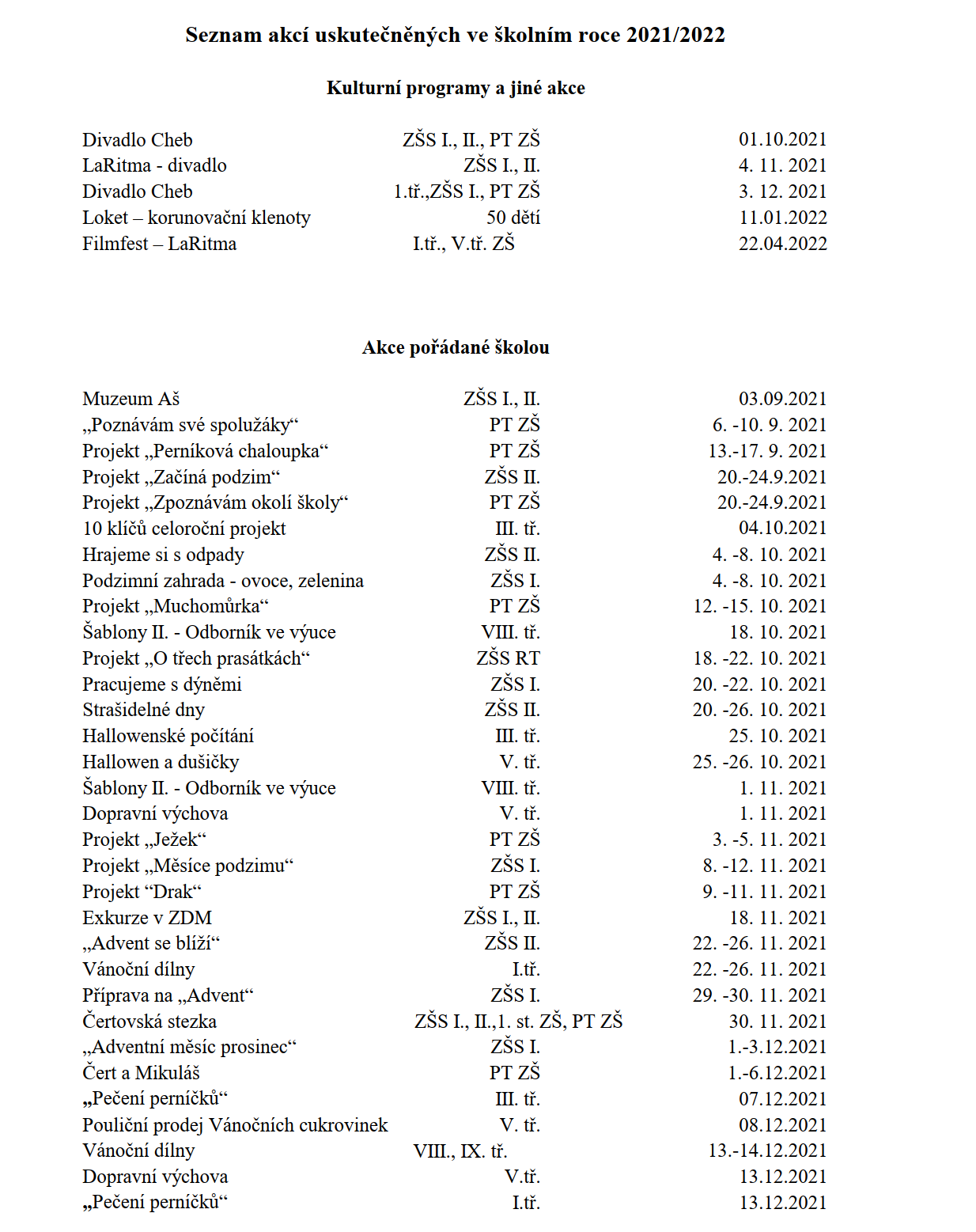 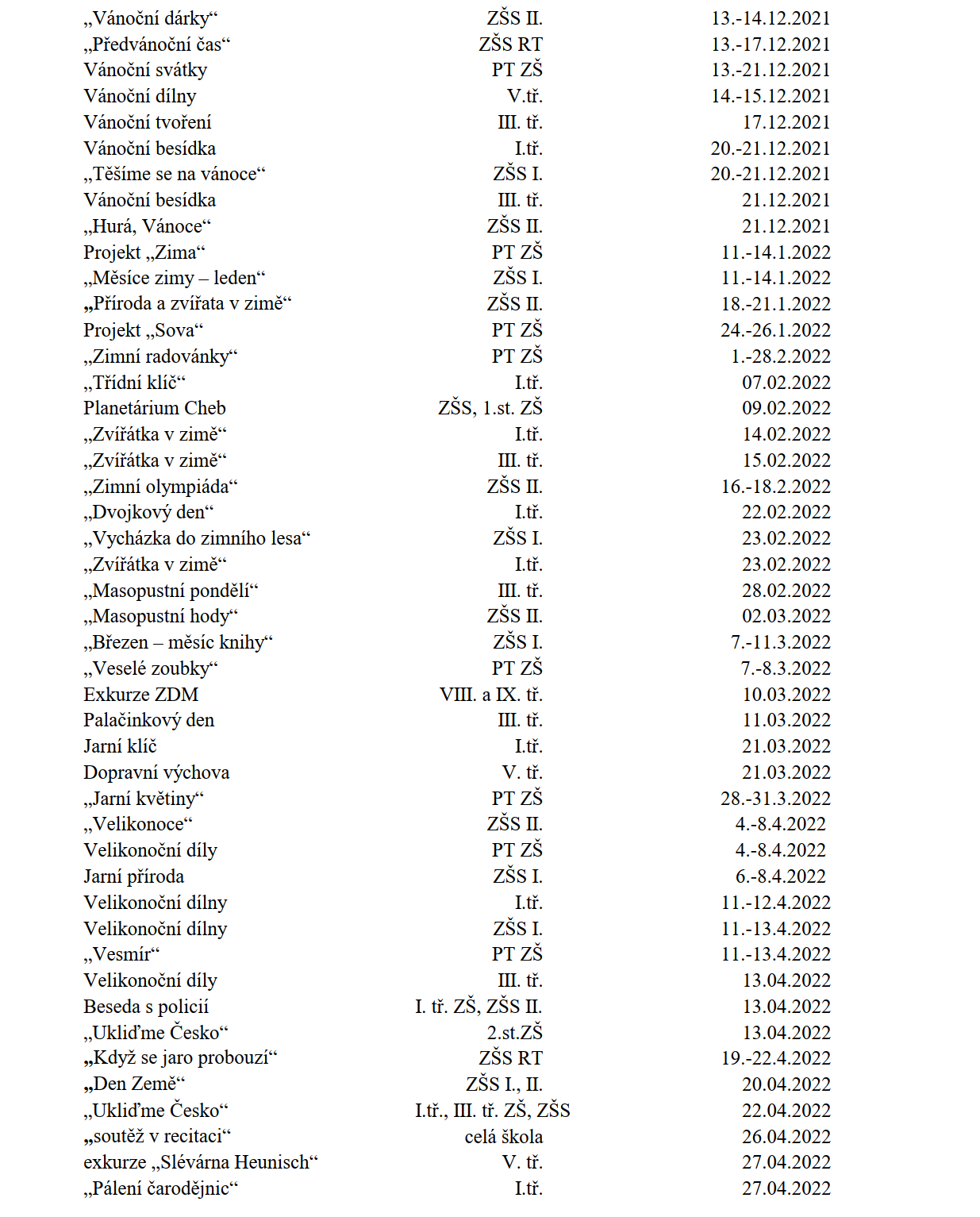 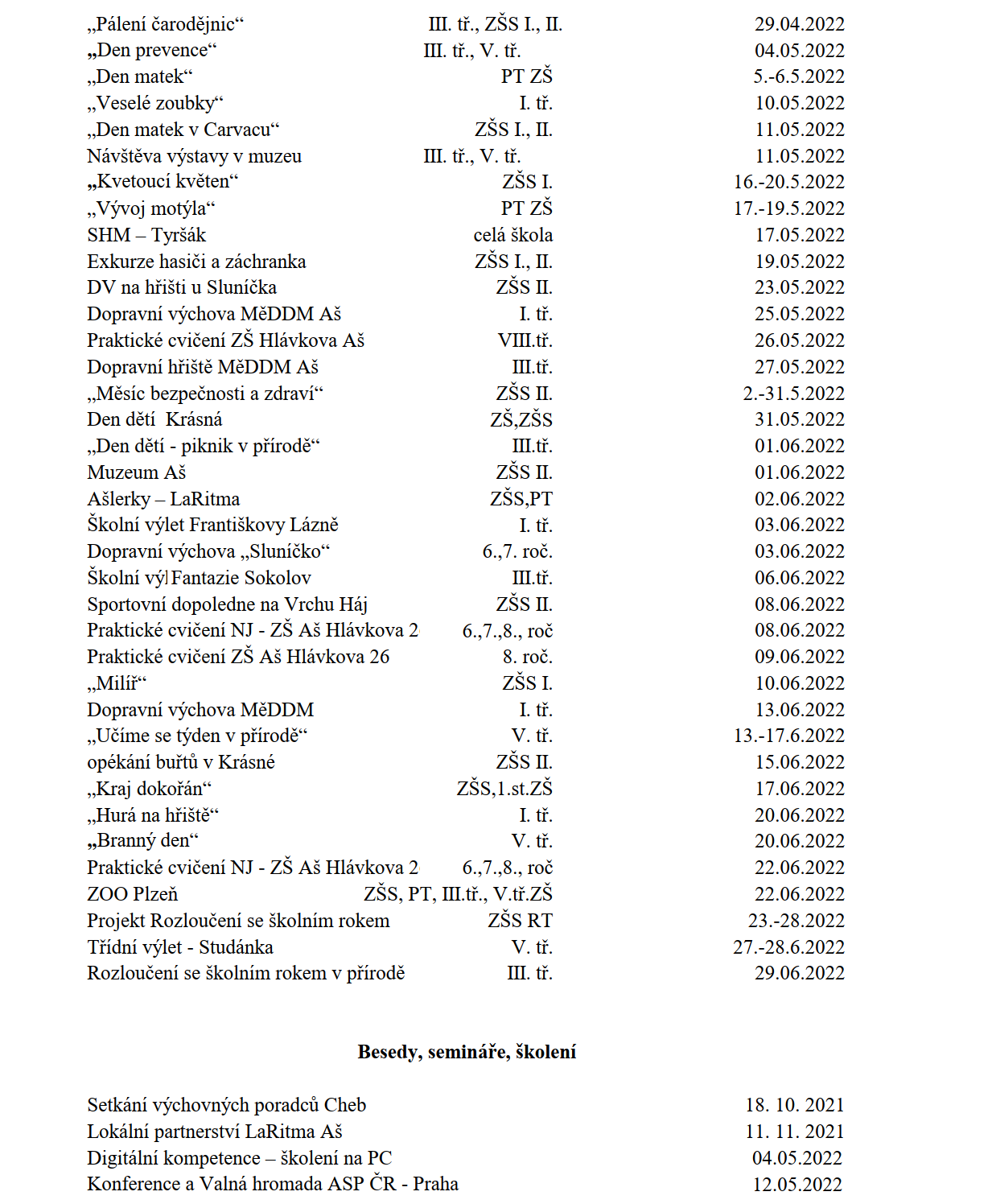 Aktivity ve škole: Ukončen projekt Šablony II – Výzva 63 - „Stejná šance pro všechny II“ Zahájen projekt Šablony III – Výzva 80 - „Stejná šance pro všechny III “ Sílení zkušeností pedagogických pracovníků z různých škol prostřednictvím vzájemných návštěv pro ZŠKluby pro žáky ZŠDoučování žáků ZŠ ohrožených školním neúspěchemProjektový den v ZŠ	Na plnění preventivního programu ve škole se významně podílejí pedagogičtí pracovníci, kteří aktivně zapracovávají jednotlivá témata primární prevence do svých vyučovacích hodin. Jedná se zejména o hodiny prvouky, výchovy ke zdraví, rodinné a občanské výchovy, přírodopisu, tělesné výchovy, výtvarné výchovy a podobně.Ve školním roce 2021/2022 proběhla celá řada třídních projektů.  Práce na projektu, pokud je dobře zpracovaný, žáky motivuje, rozvíjí jednotlivé kompetence, zvyšuje pocit zodpovědnosti, iniciativy, podporuje kritické myšlení, analytické schopnosti, komunikaci a spolupráci ve skupině. Zvláště přínosná je práce ve věkově i jinak různorodých skupinách žáků, kdy se učí vzájemné pomoci, pochopení a toleranci k odlišnosti, respektování jiných názorů a zohledňování potřeb slabších. Práce na projektech umožňuje i efektivní spolupráci v pedagogickém sboru.Uskutečněné projekty byly velmi zdařilé. Ve školním roce 2021/2022 nebyl uskutečněn žádný celoškolní projekt, škola se zúčastnila různých kulturních akcí. Aktivity učitelů v rámci plnění preventivního programuPrimární prevence je ve škole zabezpečována zpravidla výchovným poradcem a školním metodikem prevence, kteří spolupracují s třídními učiteli, případně s dalšími pedagogickými pracovníky školy.Mezi standardní činnosti školního metodika patří zejména:koordinace tvorby a kontrola realizace preventivního programu školy,koordinace a participace na realizaci aktivit školy zaměřených na prevenci dalších sociálně patologických jevů,metodické vedení činnosti pedagogických pracovníků školy v oblasti prevence sociálně patologických jevů (vyhledávání problémových projevů chování, preventivní práce s třídními kolektivy apod.),koordinace vzdělávání pedagogických pracovníků školy v oblasti prevence sociálně patologických jevů,spolupráce s institucemi a organizacemi v oblasti primární prevence (Kotec, PPP, Městská policie v Aši, Státní policie v Aši),koordinace předávání informací o problematice sociálně patologických jevů ve škole, dokumentuje průběh preventivní práce školy,hodnocení realizace minimálního preventivního programu,prezentace výsledků preventivní práce školy, získávání nových odborných informací a zkušeností,účast na vzdělávacích akcích, poradách pracovníků škol a města (preference seminářů s akreditací MŠMT).Mezi standardní činnosti výchovného poradce patří zejména:kariérové poradenství a poradenská pomoc při rozhodování o další vzdělávací a profesní cestě žáků, zajišťování nebo zprostředkování diagnostiky speciálních vzdělávacích potřeb (vstupní a průběžné) a intervenčních činností pro žáky se speciálními vzdělávacími potřebami,příprava podmínek pro integraci žáků se zdravotním postižením ve škole, koordinace poskytování poradenských služeb těchto žáků školou a školskými poradenskými zařízeními a koordinace vzdělávacích opatření u těchto žáků,předávání odborných informací z oblasti kariérového poradenství a péče o žáky se speciálními vzdělávacími potřebami pedagogickým pracovníků školy,vyřizování agendy s přihláškami žáků na střední a odborné školy,informování rodičů o možnosti využití služeb pedagogicko-psychologických poraden či dalších odborných pracovišť,pomoc při řešení pedagogicko-psychologických problémech žáků.Výchovný poradce diagnostikuje situaci. Navrhuje opatření, setkání zainteresovaných lidí, vede individuální konzultace se žáky, s rodiči, informuje o kontaktech na další pomoc (adresář sociálních služeb apod.). Může se zúčastnit komunitních kruhů ve třídách, které organizují učitelé a zajišťují tak prevenci konfliktů a problémů žáků. Obrací se na sociální odbor, kurátory v případě podezření na problém v rodině, porušování zákona.Pedagogičtí pracovníci:Živě se zajímají o problematiku sociálně patologických jevů, vzdělávají se, a to nejen formou samostudia, řeší společně aktuální problémy a snaží se společně efektivně postupovat v nastavování žebříčku hodnot a priorit u žáků z dysfunkčních rodin nebo sociálně vyloučené lokality. K aktivitám pedagogů patří vzdělávání v rámci DVPP (školení a semináře) a rovněž studium k doplnění kvalifikace. Ve školním roce 2021/2022 si doplňovali vzdělání 2 pedagogičtí pracovníci. V současné době na škole pracuje bez splnění kvalifikačních předpokladů pro výkon práce učitele 7 pedagogických pracovníků, pro výkon práce asistenta pedagoga 3 pedagogičtí pracovníci.Besedy, semináře a školení:vzhledem k hygienicko-epidemiologické situaci většinou probíhaly on-line.Webináře: ZáškoláctvíNovela právních předpisůJak na nový RVP ZV ve školeJak vyučovat Data, Informace v nové InformaticeŽák s Aspergerovým syndromem Podpora nových příležitostíSeznámení s aktualizaci přílohy č. 13 - Tabákové výrobky, výrobky určené ke kouření a nikotinové sáčkyVedení školy:Koordinuje činnost všech zaměstnanců a směrem k eliminování vyskytujících se jevů a optimálnímu řešení, tj. bere v úvahu především zájmy žáků jako jednotlivců i skupiny, ale i zaměstnanců, rodičů a veřejnosti. Asociální projevy žákůVe školním roce 2021/2022 bylo svoláno 11 výchovných komisí. Řešily se zde problémy týkající se žáků nebo rodičů žáků naší školy. Nejčastěji řešenými problémy byly: neomluvená absence, podezření na skryté záškoláctví, pedikulóza. Problémy byly vždy řešeny v rámci týmové spolupráce, tj. škola, rodina a pracovníci OSPOD. Chování žáků je vždy hodnoceno v souladu se Školním řádem školy – příloha Pravidla pro hodnocení chování žáků. Ve škole se neřešila šikana. V mnohých případech je podezření na skryté záškoláctví ze strany zákonného zástupce. Vzhledem ke snadné zneužitelnosti našich žáků (žáci speciální třídy s rehabilitačním stupněm a žáci speciální školy) se často jedná o pohodlnost rodičů.Škola klade důraz na okamžité vyřešení problémových situací a na spolupráci školy s rodiči či zákonnými zástupci žáků. Třídní schůzky se z hygienicko-epidemiologických důvodů nekonaly ve třídách, pedagogičtí pracovníci pracovali s rodiči prostřednictvím individuálních konzultací. Každý vyučující mapuje chování žáků ve své třídě, kromě toho učitelé i vedení školy z vlastní iniciativy kontaktují rodiče i příslušné odborníky při všech nejasných případech, díky čemuž se mnohdy předešlo rozvoji velkého problému. Spolupráce školy s rodičiPro rodiče či zákonné zástupce žáků byly ve školním roce 2021/2022 svolány třídní schůzky v měsíci září 2021, listopadu 2021 a v dubnu 2022. Rodiče samotní mají možnost domluvy individuální konzultace s vyučujícími. K tomuto účelu jsou určeny konzultační hodiny jednotlivých vyučujících.Převážně na prvním stupni základní školy a v základní škole speciální probíhají alespoň jednou během školního roku „Dny otevřených dveří“, během kterých jsou rodiče dopoledne pozváni do školy, kde sledují své děti přímo během výuky a sami mají možnost zapojení se do práce svých dětí. Rodiče se mohou dle svého zájmu zúčastnit vyučování i jindy, na základě předchozí domluvy s třídním učitelem.Další vzdělávání pedagogických pracovníků Ve školním roce 2021/2022 měli všichni pedagogičtí pracovníci možnost využívat nabídek dalšího vzdělávání pedagogických pracovníků (DVPP), aby se seznámili s novými vyučovacími trendy. Počet akcí je vždy ovlivněn aktuální nabídkou. Hlavním parametrem pro výběr DVPP jsou skutečné potřeby školy, které jsou vyjádřeny v plánu DVPP. Účast na DVPP proběhla pomocí webinářů.Pedagogičtí pracovníci se živě zajímají o problematiku sociálně patologických jevů, vzdělávají se, a to nejen formou samostudia, řeší společně aktuální problémy a snaží se společně efektivně postupovat v nastavování žebříčku hodnot a priorit u žáků z dysfunkčních rodin nebo sociálně vyloučené lokality. K aktivitám pedagogů patří vzdělávání v rámci DVPP (školení a semináře) a rovněž studium k doplnění kvalifikace. Ve školním roce 2021/2022 si doplňovali vzdělání 3 pedagogičtí pracovníci. Webináře:Záškoláctví								Novely právních předpisů ve školství 2021/2022			  Jak na nový RVP ZV ve škole					Jak vyučovat data, Informace v nové Informatice			Žák s Aspergerovým syndromem					  Podpora rovných příležitostí								Výše vyjmenovaných kurzů se zúčastnili pedagogičtí pracovníci dle vlastního zájmuVedení školy podporuje zvyšování kvalifikace pedagogických pracovníků. Umožňuje dálkové studium pedagogického směru, podporuje účast na školeních, kurzech, podporuje studium ke splnění kvalifikačních předpokladů podle zákona č. 563/ 2004 Sb. zákon o pedagogických pracovnících.Aktivity a prezentace školy na veřejnostiŽáci školy se zapojili do všech sportovních a jiných soutěží konaných pouze v rámci školy. Podrobnosti o aktivitách a prezentaci školy na veřejnosti jsou vyjmenovány v rámci bodu č. 4.„preventivní program“. Široká veřejnost se s aktivitami žáků seznámila jednak prostřednictvím Listů Ašska a také prostřednictvím webových stránek školy, které se neustále aktualizují. Kontrolní činnost ČŠI a ostatní kontrolyKontrola ČŠIVe školním roce 2021/2022 nebyla provedena kontrola.Kontrola zřizovateleVe školním roce 2021/2022 nebyla provedena kontrola.Kontrola OSSZ, ZPVe školním roce 2021/20202 nebyla provedena kontrolaZákladní údaje o hospodaření školy	Hospodářský výsledek k 31. 12. 2021 činil         103 114,83 Kč.	Byl rozdělen do fondů následujícím způsobem:	Fond odměn –   10 311,29 KčFond rezervní – 92 803,54 Kč	Stav fondů k 31. 12. 2021 a 30. 06. 2022								------------------------------------------								        Mgr. Milena Bokováředitelka školyVýroční zpráva za školní rok 2021/2022Projednáno na pedagogické radě dne 1. 9. 2022		……………………………………								           Mgr. Milena BokováProjednáno na Školské radě dne 	 16. 9. 2022Schváleno Školskou radou dne   	 16. 9. 2022                      ……………………………………									Mgr. Marie BorsikováPředána vedoucí OŠKS dne              12. 10. 2022Typ školypočet žákůpočet učitelů přepočtenýasistent pedagogaZákladní škola       přípravná třída1410,5Základní škola1. stupeň3042,25Základní škola2. stupeň173,70,5Základní školaspeciální223,52,25Základní škola speciální – individuální výuka§ 42 ŠZ10,10Střední škola71,70,889Kód oboruNázev oboru79-01-C/01Základní škola – ŠVP pro základní vzdělávání – „Škola pro život“,ŠVP pro přípravnou třídu ZŠ „Učíme se nové věci“denní forma vzdělávání79-01-B/01Základní škola speciální – ŠVP pro základní školu speciální, denní forma vzdělávání78-62-C/02Praktická škola dvouletá – ŠVP pro praktickou školu dvouletou,denní forma vzdělávání23-51-E/01Učební obor strojírenské práce – ŠVP pro učební obor strojírenské práce, denní forma vzděláváníTřídní učitel10Ředitelka1Zástupce ředitelky školy1Učitel bez třídnictví3Asistent pedagoga 9Vychovatelka školní družiny1Školník - údržbář1Uklízečka2Ekonomka1Mzdová účetní1Pracovnice školní jídelny – výdejny1celkem29do 30 let31–50 letnad 51 letCelkem01410Ženy0138Muži012druh zařízenífyzické osobykvalifikovanínekvalifikovanídálkově studujícíZákladní školapřípravná třída2110Základní škola14581Základní škola speciální7421Učební obor strojírenské práce4121Školní družina1010Ročník1.2.3.4.5.1.-5.6.7.8.9.6.-9.1.-9.Počet žáků854432468512044Prospělo s vyznamenáním54322161010218Prospělo30121745411421Neprospělo010001030034Nehodnoceno000000100011Chování velmi dobré854432467501842Chování uspokojivé000000000000Chování neuspokojivé000000010122Omluvená absence1019360336368109219292779233919922574449Omluvená absence na 1 žáka127,472849236,391,3154,59967,8199112,9101,1Neomluvená absence130000001070105212212Neomluvená absence na 1 žáka1,400000013,4010510,64,8ročníkPochvala TUNapomenutí TUDůtka TUDůtka ŘŠ1.st. chování2. st. chování3. st. chování1.00208002.00005003.00104004.00114005.00103006.00006007.00006118.00005009.0001001Ročník1.2.3.4.5.1.-5.6.7.8.9.6.-9.1.-9.Počet žáků1255443057501747Prospělo s vyznamenáním74322181020321Prospělo00222646301319Neprospělo510006010017Nehodnoceno000000000000Chování velmi dobré1255443056501616Chování uspokojivé000000010011Chování neuspokojivé000000000000Omluvená absence1368312576435300299112051159526028905881Omluvená absence na 1 žáka11462,4115,2108,87599,7241144,9105,20170125,1Neomluvená absence350001045018001863Neomluvená absence na 1 žáka3,20002,51,502,6001,11,34ročníkPochvala TUNapomenutí TUDůtka TUDůtka ŘŠ1.st. chování2. st. chování3. st. chování1.003112002.01105003.00105004.00004005.03104006.01305007.04516108.00105009.0000000Ročník1.2.3.4.5.6.7.8.9.10.1. – 10.Počet žáků011322231722Prospělo s vyznamenáním00000000000Prospělo011322231722Neprospělo00000000000Nehodnoceno00000000000Chování velmi dobré011322231722Chování uspokojivé00000000000Chování neuspokojivé00000000000Omluvená absence068141475212025332402911269Omluvená absence na 1 žáka06814492660126.590,5042,5757,6Neomluvená absence00000000000Neomluvená absence na 1 žáka00000000000ročníkPochvala TUNapomenutí TUDůtka TUDůtka ŘŠ1.st. chování2. st. chování3. st. Chování1.00000002.00001003.00001004.00002005.00002006.00002007.00002008.00002009.000010010.0000700Ročník1.2.3.4.5.6.7.8.9.10.1. – 10.Počet žáků011241132722Prospělo s vyznamenáním00000000000Prospělo011241132722Neprospělo00000000000Nehodnoceno00000000000Chování velmi dobré011241131721Chování uspokojivé00000000000Chování neuspokojivé00000000101Omluvená absence01056189231140733152036421904Omluvená absence na 1 žáka0105694,557,614073105101,591,886,5Neomluvená absence0000000041041Neomluvená absence na 1 žáka0000000020,501,86ročníkPochvala TUNapomenutí TUDůtka TUDůtka ŘŠ1.st. chování2. st. chování3. st. chování1.00000002.00001003.00001004.00002005.00004006.00001007.00001008.00003009.010010110.0020700Ročník1.2.3.1. – 3.Počet žáků0167Prospělo s vyznamenáním0000prospělo0123Neprospělo0044Nehodnoceno0000Chování velmi dobré0167Chování uspokojivé0000Chování neuspokojivé0000Omluvená absence066236302Omluvená absence na 1 žáka06639,343,1Neomluvená absence0000Neomluvená absence na 1 žáka0000ročníkPochvala TUNapomenutí TUDůtka TUDůtka ŘŠ1.st. chování2.st. chování3. st. chování1.00000002.00101003.0000600Ročník1.2.3.1. – 3.Počet žáků0156Prospělo s vyznamenáním0000prospělo0145Neprospělo0011Nehodnoceno0000Chování velmi dobré0055Chování uspokojivé0000Chování neuspokojivé0101Omluvená absence069545614Omluvená absence na 1 žáka06910929,6Neomluvená absence0000Neomluvená absence na 1 žáka0000ročníkPochvala TUNapomenutí TUDůtka TUDůtka ŘŠ1.st. chování2.st. chování3. st. chování1.00000002.00013.000050031. 12. 202130. 06. 2022Fond odměn 37 688,71  40 000,00Fond rezervní298 583,00211 386,54Fond rezervní z ost. titulů  25 000,00  20 550,00Fond investic 33 201,10192 687,10Fond FKSP384 751,00397 164,00